LinksPhonics sounds :  YouTube		Jolly Phonics appBlending Game: https://www.phonicsplay.co.uk/PicnicOnPluto.html#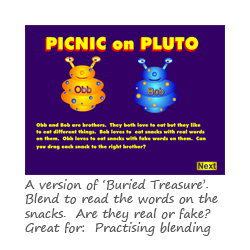 Religion:  Register an account with Grow in Love – use email trial@growinlove.ie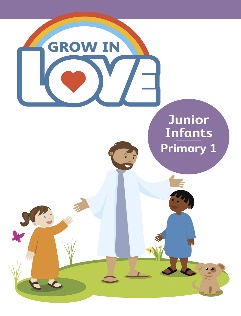 									Password: growinlove   Gaeilge; Register an account with Folens Online  - register as a teacher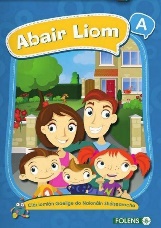 								Use Prim20 as the roll number								Abair Liom A								Resources Handwriting: Letter school on YouTube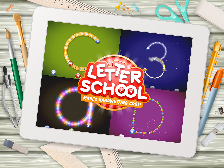 Hello boys and girls,I hope everyone is keeping safe and well. I am missing you all so much. I hope you had a great Easter and that the Easter Bunny was very good!! I really hope I get to see you all soon and that we can have fun together in school. In the meantime I really need you to listen and work hard for your mammy and daddy. Keep up the good work that I am sure you are doing.It was Oisín’s birthday last week – Happy Belated Birthday Oisín! Happy Birthday to Matylda who will be six on Thursday!Hope you enjoy your schoolwork this week!Keep safe everyone,Mrs. TyrrellDayMonday 20th Tuesday 21st Wednesday 22nd  Thursday 23rd  Friday 24th  EnglishReading: continue to read ‘Where can GG Sit?’ – revise all vocabulary. Can you read sentences backwards? Mix up the words etc.If finished reader read a book every day – DEAR time (Drop Everything And Read!)Writing: Children will be beginning to write short sentences in their project copies. Please ensure writing is on the line and correct letter formation is used. We use finger spaces between words to make sure children space the words. A simple sentence and a picture is enough. E.g. Today is Monday. It is sunny today.Oral Language:Discuss the calendar, what day is it today/yesterday/tomorrow, weather, month, season and year.Reading: Revise any vocabulary and tricky words that you are finding hard/ read a library bookHandwriting k In school we practice in rice or sand. If you have either, put a little into a tub/plate or bowl and let them trace the letter k. We use the cursive k that is in handwriting book.Handwriting Book k p. 50Oral Language:Discuss the calendar, what day is it today/yesterday/tomorrow, weather, month, season and year.Recall nursery rhymes.Read: Library BookPhonics: revise all sounds in sounds book and use Jolly Phonics small yellow book for blending. Try a set each day or as many as your child is able for.Jolly Phonics workbook  p46 Oral Language:Discuss the calendar, what day is it today/yesterday/tomorrow, weather, month, season and year.After reading library book ask your child questions to show comprehension – sequence story – what happened next?Read: Library BookWriting : revise letter k practice writing it in the air or on each other’s backHandwriting Book p.51Oral Language:Discuss the calendar, what day is it today/yesterday/tomorrow, weather, month, season and year.Illustrate favourite library book in drawing copyRead: Library Book, revise all tricky words.Writing :  Today is Good News Friday! Tell a partner your Good News and record it in your project copy!Oral Language:Discuss the calendar, what day is it today/yesterday/tomorrow, weather, month, season and year.Handwriting Book (small) p.20GaeilgeChildren are starting a new chapter today – Ag an Zú  Introduce new words and explain meaning – get children to show words on folens website Abair liom A under heading ‘Ag an zú’Uachtar reoite – ice creamAn zú – the zooAinmhithe – animalsMoncaí – monkeySioráf – giraffeLeon – lionEilifint – elephantNathair nimhe – snakeHata gréine – sunhatSpéaclaí gréine – sunglassesEagla – scaredFind these on the poster! Ask them ‘Cad a feiceann tú?’ (what can they see?) in the poster as this is  the language we use in class. They can answer ‘Feicim eilifint’ etc.Folens Online; Abair Liom A, resources, Ag an zúListen to the story on the poster and see if the children can tell you a little about it.Foclóir 1 tab: Click on the correct Picture Call out a colour and see if you can spot something with that colourDearg= redGorm= blueBuí= yellowCorcra= purpleGlas= greenDonn= brownDubh= blackBán-dearg = pink Folens Online; Abair Liom A, resources, Ag an zú Listen to the story on the poster and see if the children can tell you a little about it.Foclóir 2 = revise vocab Dán = Poem Play the same game as Monday Or any other game from the same chapter MathsChildren discuss empty/full. We had started this! Now discuss containers that hold more/less.Find containers at home and compare e.g. glass, bottle, basin, box.Busy at Maths p.97Revise containers discussed yesterday – let children identify containers that are full and empty (you will have to help child with this!)Busy at Maths p.98Revise all numerals 1-5.Today we will introduce the numeral zero – we have touched on this briefly Use nursery rhyme ‘Old Mother Hubbard’ to illustrate zero/empty/nothing/none.Use song ‘Five Little Monkeys’ to help.  YouTube 5 little monkeysPractice your numbers on your partners back/in the air.Busy at Maths p.99Call out number and children show you the correct amount of cubes. (1-5)Busy at Maths p.100P.EJoe WICKS/Gonoodle/Cosmic Yoga /daily walksJoe WICKS/Gonoodle/Cosmic Yoga /daily walksSESE (Hist/Geog/Scien)Explorers p.34“taking care of our environment”Discuss any time you go for a walk/picnic and how you should treat environment. Discuss how you look after your school/home/garden.Explorers p.35Parts of a plantTalk about the parts of the plant, petals, stem, roots, leaves. What plants can we see in Spring.Draw stem, leaves, roots.Explorers p.36Use your daily walk as an opportunity to find signs of spring. Complete page.Artdiscuss the colours of the rainbow – red, orange, yellow, green, blue, don’t forget there’s purple too is an easy rhyme for Infants. Paint/colour a rainbow for hope.Religion Grow in Love Talk about where we can pray. Say a prayer for our frontline workers and everyone that is sick at this time. Say a prayer for someone special to them.Grow in Love p. 42Grow in Love p. 43Music Music Generation (see link on school website)